МИНОБРНАУКИ РОССИИАСТРАХАНСКИЙ ГОСУДАРСТВЕННЫЙ УНИВЕРСИТЕТРАБОЧАЯ ПРОГРАММА ДИСЦИПЛИНЫВЫБОРКА В КОЛИЧЕСТВЕННЫХ СОЦИОЛОГИЧЕСКИХ ИССЛЕДОВАНИЯХАстрахань-2020 г. 1. ЦЕЛИ И ЗАДАЧИ ОСВОЕНИЯ ДИСЦИПЛИНЫ1.1. Целью освоения дисциплины «Выборка в количественных социологических исследованиях» является формирование целостной системы представлений о сущности и роли выборочного метода в социологии, повышение уровня профессиональной компетенции обучающихся в использовании выборочных стратегий для социологических исследований. 1.2 Задачи освоения дисциплины:усвоение базовых и профессионально-профилированных знаний по методу выборки в социологическом исследовании;овладение навыками применять в профессиональной деятельности базовые и профессионально-профилированные знания и навыки по методу выборки в социологическом исследовании;приобретение базовых и профессионально-профилированных умений по применению метода выборки в социологическом исследовании.2. МЕСТО ДИСЦИПЛИНЫ В СТРУКТУРЕ ОПОП 2.1. Учебная дисциплина (модуль) «Выборка в количественных социологических исследованиях» является курсом, включенным в вариативную часть. Дисциплина читается студентам на 3 курсе (5 семестр) заочного отделения факультета социальных коммуникаций АГУ.2.2.  Для изучения данной учебной дисциплины (модуля) необходимы следующие знания, умения и навыки, формируемые предшествующими дисциплинами: «Количественные методы в социологии», «Методология и методы социологического исследования»Знания: методология и методы социологических исследований.Умения: обосновывать и формулировать программу конкретных социологических исследований.Навыки: написания программы социологического исследования2.3.  Учебная дисциплина «Выборочный метод в социологии» выступает основой для освоения курсов «Качественные методы в социологии», а также для написания научной диссертации.3. КОМПЕТЕНЦИИ ОБУЧАЮЩЕГОСЯ, ФОРМИРУЕМЫЕ В РЕЗУЛЬТАТЕ ОСВОЕНИЯ ДИСЦИПЛИНЫ (МОДУЛЯ)Процесс изучения дисциплины направлен на формирование элементов следующих компетенций в соответствии с ФГОС ВО и ОПОП ВО по данному направлению подготовки (специальности).А) способностью самостоятельно проводить научные социологические исследования с использованием современных методов моделирования процессов, явлений и объектов, математических методов и инструментальных средств (ОПК-5);Б) профессиональных -	способность осваивать новые теории, модели, методы исследования, навыки разработки новых методических подходов с учетом целей и задач социологического исследования (ПК-3).Таблица 1. Декомпозиция результатов обучения4. СТРУКТУРА И СОДЕРЖАНИЕ ДИСЦИПЛИНЫ (МОДУЛЯ)Объем дисциплины (модуля) в зачетных единицах (1 зачетные единицы) 36 часов, 4 час. выделено на контактную работу обучающихся с преподавателем (лекции) и 32 час. на самостоятельную работу.Таблица 2. Структура и содержание дисциплины (модуля)Условные обозначения:Л – занятия лекционного типа; ПЗ – практические занятия, семинары, ЛР – лабораторные работы; КР – курсовая работа; СР – самостоятельная работа по отдельным темамТаблица 3. Матрица соотнесения тем/разделов 
учебной дисциплины/модуля и формируемых в них компетенцийКРАТКОЕ СОДЕРЖАНИЕ ТЕМ ДИСЦИПЛИНЫТема 1. Основные понятия выборочного метода Суть выборочного метода и его роль в социологии. Виды обследований в зависимости от отбора единиц наблюдения: сплошное и несплошное обследование. Основные понятия выборки: генеральная совокупность, обследуемая совокупность, единица отбора, основа выборки, единица наблюдения, переменная, константа, вариация переменной, параметр, статистика. Понятие выборочной и генеральной совокупности. Единицы отбора и единицы наблюдения. Преимущества и ограничения выборочного метода. Понятия репрезентативности выборки и рандомизации. Тема 2. Основные выборочные стратегииСтратегии построения выборки социологического исследования. Случайная и неслучайная стратегии. Определение объема выборки в зависимости от вида и цели социологического исследования. Случаи применения стратегий выборки в социологическом исследовании.Тема 3. Методики случайной выборки Случайные методики отбора.  Собственно, случайная выборка. Способы практической реализации собственно случайной выборки: принцип жеребьевки, принцип таблицы случайных чисел, принцип генератора случайных чисел. Повторная и бесповторная выборка. Методика моделирования случайности: механическая выборка, территориальный отбор.Преимущества и ограничения собственно случайной выборки. Способы повышения эффективности выборки: корректировка выборочных показателей, использование методик построения выборки с внедрением элемента неслучайности.Тема 4. Методики неслучайной выборки Причины применения неслучайного отбора: невозможность или отсутствие необходимости проведения случайного отбора. Классификация методик неслучайного отбора. Основные факторы, определяющие природу неслучайного отбора: фактор доступности, фактор целенаправленности. Доступная выборка, стихийная выборка, направленный отбор: понятие, сферы применения. Виды направленного отбора: методика типичных единиц, целевая выборка, квотный отбор. Сферы применения и способы использования.Тема 5. Ошибки и ремонт выборкиОшибка репрезентативности. Виды ошибок репрезентативности: случайные и систематические. Вычисление ошибки репрезентативности для собственно случайной выборки. Вычисление ошибки выборки для неслучайных методов отбора. Ремонт выборки. Сущность и назначение ремонта выборки. Коэффициент перевзвешивания.Тема 6. Обоснование и процедуры формирования выборкиПаспорт выборки. Эмпирический объект исследования. Описание генеральной совокупности и единиц отбора. Параметры отбора. Процедура расчета выборки. Прогноз степени репрезентативности выборки по основным параметрам выборки. Формирование проекта выборки.5. ПЕРЕЧЕНЬ УЧЕБНО-МЕТОДИЧЕСКОГО ОБЕСПЕЧЕНИЯ ДЛЯ САМОСТОЯТЕЛЬНОЙ РАБОТЫ ОБУЧАЮЩИХСЯ5.1. Указания по организации и проведению лекционных, практических (семинарских) и лабораторных занятий с перечнем учебно-методического обеспеченияОсновными организационными формами изучения данной дисциплины являются лекционные занятия, семинары и самостоятельная работа студентов. На лекционных занятиях осуществляется изучение основных теоретических положений, освещаются ключевые и проблемно-дискуссионные вопросы рассматриваемой темы, даются методические рекомендации по дальнейшему самостоятельному изучению материала. В ходе проведения семинаров студенты практически овладевают теоретическими положениями курса «Выборочный метод в социологии», учатся строить модели выборочной совокупности, вычислять ошибки выборки и проводить ее ремонт. Результатом проведения семинара является подготовка письменного отчета, составленного по итогам решения задач. Для написания отчета студентам предлагается пользоваться обязательной и дополнительной литературой, представленной в данной рабочей программе. 5.2. Указания для обучающихся по освоению дисциплины (модулю)Таблица 4. Содержание самостоятельной работы обучающихся 5.3. Виды и формы письменных работ, предусмотренных при освоении дисциплины (модуля), выполняемые обучающимися самостоятельноI. Задачи репродуктивного уровняВ ходе решения задач воспроизвести основные понятия, озвученные на лекционном занятии  II. Задачи реконструктивного уровняВ ходе решения задачи студент должен идентифицировать условия задачи и построить вычислительную схему решения типовой задачиIII. Задачи творческого уровняВ ходе решения задачи студенту необходимо применить усвоенную информацию в ходе лекционных занятий для обработки собственной ситуации и при решении нетиповых задач, в том числе практических, прикладных. При этом студент анализирует и изменяет (преобразовывает) исходные условия задачи с тем, чтобы свести их к ранее изученным типовым методам решения6. ОБРАЗОВАТЕЛЬНЫЕ И ИНФОРМАЦИОННЫЕ ТЕХНОЛОГИИПри реализации различных видов учебной работы по дисциплине могут использоваться электронное обучение и дистанционные образовательные технологии.6.1. Образовательные технологииУчебные занятия по дисциплине могут проводиться с применением информационно-телекоммуникационных сетей при опосредованном (на расстоянии) интерактивном взаимодействии обучающихся и преподавателя в режимах on-line и/или off-line в формах: видеолекций, лекций-презентаций, видеоконференции, собеседования в режиме чат, форума, чата, выполнения виртуальных практических и/или лабораторных работ и др6.2. Информационные технологии6.2. При реализации различных видов учебной и внеучебной работы используются: использование платформы дистанционного обучения Moodle университета для размещения электронных образовательных ресурсов;использование средств представления учебной информации для проведения лекций и семинаров с использованием презентаций.электронные учебники и различные сайты (например, электронные библиотеки, журналы и т.д.) как источник информациивозможности электронной почты преподавателяинтерактивные средства взаимодействия участников образовательного процесса (технологии дистанционного или открытого обучения в глобальной сети (веб-конференции, форумы, учебно-методические материалы и др.).интегрированные образовательные среды, где главной составляющей являются не только применяемые технологии, но и содержательная часть, т.е. информационные ресурсы (доступ к мировым информационным ресурсам, на базе которых строится учебный процесс) использование виртуальной обучающей среды (или системы управления обучением LМS Moodle) или иных информационных систем, сервисов и мессенджеров6.3. Перечень программного обеспечения и информационных справочных системПеречень лицензионного программного обеспечения Современные профессиональные базы данных, информационные справочные системы7. ФОНД ОЦЕНОЧНЫХ СРЕДСТВ ДЛЯ ТЕКУЩЕГО КОНТРОЛЯ И 
ПРОМЕЖУТОЧНОЙ АТТЕСТАЦИИ7.1. Паспорт фонда оценочных средств по дисциплине При проведении текущего контроля и промежуточной аттестации по дисциплине «Выборочный метод в социологии» проверяется сформированность у обучающихся компетенций, указанных в разделе 3 настоящей программы. Этапность формирования данных компетенций в процессе освоения образовательной программы определяется последовательным освоением дисциплин (модулей) и прохождением практик, а в процессе освоения дисциплины (модуля) – последовательным достижением результатов освоения содержательно связанных между собой разделов, тем.Таблица 5. Соответствие изучаемых разделов, 
результатов обучения и оценочных средств7.2. Описание показателей и критериев оценивания компетенций, описание шкал оцениванияТаблица 6Показатели оценивания результатов обучения в виде знанийТаблица 7Показатели оценивания результатов обучения в виде умений и владений7.3. Типовые контрольные задания или иные материалы, необходимые для оценки знаний, умений, навыков и (или) опыта деятельностиОбразцы типовых разноуровневых задач I. Задачи репродуктивного уровняТема1: Основные понятия выборочного метода Задача № 1.1. Описать понятиями выборки следующую генеральную совокупность. В цехе 4000 работников, из них: 2500 чел. – РОП (работники основных профессий); 1000 чел. – РВП (работники вспомогательных профессий); 500 чел. -  ИТР (инженерно-технические работники); 800 чел. – женщины РОП; 600 чел. – женщины РВП; 250 чел. – женщины ИТР; 1400 чел. – РОП в возрасте 35-40 лет; 600 чел. – РОП в возрасте 41-45 лет; 100 чел. – РОП в возрасте 29-34 года; 400 чел. – РОП в возрасте 46-52 года; 200 чел. – РВП в возрасте 24-30 лет; 100 чел. – РВП в возрасте 31-34 года; 250 чел. – РВП в возрасте от 53-х лет и старше; 450 чел. – РВП в возрасте 46-52 года; 50 чел. – ИТР в возрасте 35-40 лет; 150 чел. – ИТР в возрасте 41-45 лет; 50 чел. – ИТР в возрасте от 53-х лет и старше; 250 чел. – ИТР в возрасте 46-52 года; 10 чел. – РОП в отпуске; 2 чел. – РОП в отпуске по уходу за ребенком; 7 чел. – РВП на больничном; 5 чел. – ИТР в командировке.Тема 2-3 Основные выборочные стратегии II. Задачи реконструктивного уровняЗадача № 2.1. Рассчитать 10% выборочную совокупность с учетом принципов рандомизации и репрезентативности. В цехе 4000 работников, из них: 2500 чел. – РОП (работники основных профессий); 1000 чел. – РВП (работники вспомогательных профессий); 500 чел. -  ИТР (инженерно-технические работники); 800 чел. – женщины РОП; 600 чел. – женщины РВП; 250 чел. – женщины ИТР.Задача № 2.2. Произвести систематический отбор 25% депутатов государственной Думы РФ. Описать структуру выборки, выборочный интервал, выборочное отношение, процедуры отбора и модели генеральной и выборочной совокупностей. Задача № 2.3. Произвести квотный отбор 900 жителей трех районов Астраханской области по полу, возрасту и месту проживания.Задача № 2.5. Была произведена выборка в размере 200 чел. из них 55% женщин. Найти доверительный интервал.Задача № 2.6. Из основы выборки извлечь выборочную совокупность механическим способом по правилам репрезентативности (измерять в чел.). Генеральная совокупность составляет 1200 чел. Переменные, необходимы для расчета: пол, возраст, специальность. Параметры Г.с. 49,4% - женщины; по 33,3% каждой вариации переменной возраст от 17 – 18, 19 – 20, 21 – 22; специальность: 25% - юристы; 15% - математики, 15% - экономисты, 25% - филологи, 20%  - географы.III. Задачи творческого уровняТема 4: Задача № 3.1. Сформировать вариации переменных пол, возраст, место жительства. Единицы отбора жители Астраханской области. Рассчитать объем выборочной совокупности. Тема исследования: «Оценка гражданами качества услуг ЖКХ».Задача № 3.2. Определить объем выборочной совокупности для телефонного опроса жителей г. Астрахани, установить основные переменные и рассчитать их представительство в выборочной совокупности. Тема опроса: «Оценка качества предоставления бесплатных лекарств больным сахарным диабетом».Тема 5: Задача № 3.3 Найти доверительный интервал (∆). Надежность оценки равна 95%, (коэффициент доверия Z = 1,95). Выборочная совокупность составляет 1600 чел. Средний возраст по выборке составляет 30 лет, среднеквадратическое отклонение – 10 лет.Задача № 3.4. Составить паспорт выборки в соответствии с указанным планом:1. Определить эмпирический объект исследования.2. Описать генеральную совокупность и единицу отбора.3. Указать основу выборки.4. Задать параметры отбора.5. Вид выборочной стратегии и методика отбора.6. Процедура расчета выборки.7. Прогноз степени репрезентативности выборки по основным параметрам выборки.Тема 6: Задача № 3.5. На основе цели, задач и гипотез собственного эмпирического социологического исследования описать проект выборки.7.4. Методические материалы, определяющие процедуры оценивания знаний, умений, навыков и (или) опыта деятельностиИтоговый контроль знаний – написание письменной экзаменационной работыЭкзаменационная работа (30 б)Вариант 1Дайте определения следующим понятиям: Выборочная совокупность; Единицы наблюдения; Ошибка репрезентативностиОпишите каким образом проходит построение систематической и гнездовой выборки. Почему их относят к случайным видам отбора? Почему размер генеральной совокупности почти не влияет на объем квотной и стратифицированной выборок? 4б.Общий объем выборки = 500 чел. Рассчитать объем стратифицированной выборки по  двумерному признаку расслоения (курс и пол студентов) Перед вами стоит задача – провести описательное исследование на тему «политические предпочтения жителей Астраханской области». Какой из видов выборочного отбора вы будете использовать? Почему? Как вы рассчитаете объем выборочной совокупности? Провести ремонт выборки исходя из следующих данных: Экзаменационная работа Вариант 2Дайте определения следующим понятиям: Объем выборки; Единицы отбора; Случайная ошибкаОпишите схему построения квотной выборки? Какие признаки называются квотными? Как проводится их выбор?Объясните влияние дисперсии изучаемого признака на объем выборки Рассчитайте объем квотной выборки по данным:Генеральная совокупность – 500 000. Доверительный коэффициент = 1,96. Средняя ошибка = 5%. Дисперсия признака 40%Перед вами стоит задача – провести аналитическое исследование на тему «влияние возраста на досуг жителей Астрахани». Какой из видов выборочного отбора вы будете использовать? Почему? Как вы рассчитаете объем выборочной совокупности? Определить предельную ошибку многоступенчатой выборки с доверительной вероятностью =95% по следующим данным:Численность населения города 500 000. Из 100 опросных пунктов, население каждого из которых равно 5000, выбрали 25, опросив по 20 человек в каждом. Респондентам задавался вопрос – будете ли вы голосовать за кандидата Х? Были получены следующие данные: в 5 опросных пунктах за кандидата проголосуют 15%, в 5 – 20%, в 15 – 30%Результаты обучения оцениваются в соответствии с балльно-рейтинговой системой (БАРС): Из них:Решение задач  (0-60), написание экзаменационной работы (0-30 баллов), бонусы (0-10).90-100 баллов – отлично70-89 баллов – хорошо60-69 баллов - удовлетворительноМенее 60 баллов - неудовлетворительноПреподаватель, реализующий дисциплину, в зависимости от уровня подготовленности обучающихся может использовать иные формы, методы контроля и оценочные средства, исходя из конкретной ситуации.8. УЧЕБНО-МЕТОДИЧЕСКОЕ И ИНФОРМАЦИОННОЕ ОБЕСПЕЧЕНИЕ 
ДИСЦИПЛИНЫ (МОДУЛЯ)а) основная литература:Васильева Э.К., Юзбашев М.М., Выборочный метод в социально-экономической статистике: учеб. пособие / Э.К. Васильева, М.М. Юзбашев. - М.: Финансы и статистика, 2013. - 256 с. http://www.studentlibrary.ru/book/ISBN9785279033348.html (ЭБС «Консультант студента»).Готлиб А.С., Процедуры и методы социологического исследования. Кн. 2. Классическое социологическое исследование [Электронный ресурс] : практикум / сост. А.С. Готлиб, Я.Н. Крупец, А.М. Алмакаева, Е.В. Петрушкина, Ю.А. Изюмова, Д.В. Гюль, И.А. Землянская, К.Г. Лебедева, Н. М. Богданова; под общ. ред. А.С. Готлиб. - 2-е изд., стер. - М. : ФЛИНТА, 2014. - 363 с.  http://www.studentlibrary.ru/book/ISBN9785976520202.html (ЭБС «Консультант студента»).б) дополнительная литература:Климантова Г. И. Методология и методы социологического исследования: Учебник для бакалавров / Г. И. Климантова, Е. М. Черняк, А. А. Щегорцов.-М.: Издательско-торговая корпорация "Дашков и К°", 2014. - 256 с. http://www.studentlibrary.ru/book/ISBN9785394022487.html (ЭБС «Консультант студента»).Яковлева Н.Ф. Социологическое исследование [Электронный ресурс] : учеб. пособие. - 2-е изд., стер. - М.: ФЛИНТА, 2014. - 250 с http://www.studentlibrary.ru/book/ISBN9785976518995.html (ЭБС «Консультант студента»).Кансузян Л.В., Панина Г.В. Методика и техника социологического исследования: Учеб. пособие по курсу "Основы прикладной социологии". - М.: Изд-во МГТУ им. Н.Э. Баумана, 2008. - 80 с http://www.studentlibrary.ru/book/ISBN9785703832608.html (ЭБС «Консультант студента»).Ядов, В.А. Стратегия социологического исследования. Описание, объяснение, понимание социальной реальности. - 7-е изд. - М. :Добросвет, 2003. - 596 с. - ISBN 5-7913-0056-5:Добреньков, В.И. Фундаментальная социология. В 15 т. Т. 3. Методика и техника исследования . - М. : ИНФРА-М, 2004. - 932 с. - ISBN 5-16-001844-1в) Перечень ресурсов информационно-телекоммуникационной сети «Интернет», необходимый для освоения дисциплины (модуля)Электронная библиотека «Астраханский государственный университет» собственной генерации на платформе ЭБС «Электронный Читальный зал – БиблиоТех».https://biblio.asu.edu.ruУчетная запись образовательного портала АГУСправочная правовая система КонсультантПлюс. Содержится огромный массив справочной правовой информации, российское и региональное законодательство, судебную практику, финансовые и кадровые консультации, консультации для бюджетных организаций, комментарии законодательства, формы документов, проекты нормативных правовых актов, международные правовые акты, правовые акты, технические нормы и правила.http://www.consultant.ruЭлектронная библиотечная система издательства ЮРАЙТ, раздел «Легендарные книги». www.biblio-online.ru .Электронная библиотека МГППУ. http://psychlib.ru9. МАТЕРИАЛЬНО-ТЕХНИЧЕСКОЕ ОБЕСПЕЧЕНИЕ ДИСЦИПЛИНЫ (МОДУЛЯ)Для проведения занятий по дисциплине имеются лекционные аудитории, аудитории для проведения семинарских и практических занятий, оборудованные учебной мебелью, библиотека с местами, оборудованными компьютерами, имеющими доступ к сети Интернет.При необходимости рабочая программа дисциплины (модуля) может быть адаптирована для обеспечения образовательного процесса инвалидов и лиц с ограниченными возможностями здоровья, в том числе для обучения с применением дистанционных образовательных технологий. Для этого требуется заявление студента (его законного представителя) и заключение психолого-медико-педагогической комиссии (ПМПК).СОГЛАСОВАНОРуководитель ОПОП Е.В. Каргаполова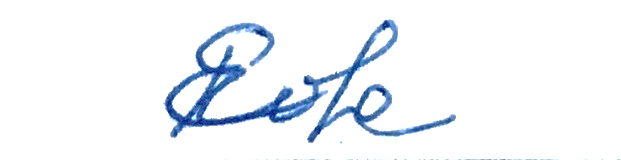  «29» июня 2020 г.УТВЕРЖДАЮЗаведующий кафедрой социологииЮ.Г. Миронова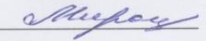  «2» июля 2020 г.Составитель(-и)Яковлева Т.Н., канд. соц. наук, доцент, доцент кафедры социологииНаправление подготовки / специальность39.04.01 Социологические наукиНаправленность (профиль) ОПОП 39.06.01 СОЦИОЛОГИЧЕСКИЕ НАУКИ
Квалификация (степень)Теория, методология и история социологииФорма обучения«Исследователь. Преподаватель-исследователь»Год приема заочная Курс20173Код компетенцииПланируемые результаты освоения дисциплины (модуля)Планируемые результаты освоения дисциплины (модуля)Планируемые результаты освоения дисциплины (модуля)Код компетенцииЗнатьУметьВладетьОПК-5моделирования процессов, явлений и объектов, математических методов и инструментальных средствОсновные способы применения математических методов и инструментальных средствПрименять математические методы и инструментальные средстваНавыками моделирования процессов, явлений и объектовПК-3 Способность осваивать новые теории, модели, методы исследования, навыки разработки новых методических подходов с учетом целей и задач социологического исследования .Теории, модели и методы социологического исследованияОсваивать новые теории, модели, методы исследования, навыки разработки новых методических подходов с учетом целей и задач социологического исследованияНавыками разработки новых методических подходов с учетом целей и задач социологического исследования№п/пНаименование радела (темы)СеместрКонтактная работа(в часах)Контактная работа(в часах)Контактная работа(в часах)Самостоят. работаСамостоят. работаФормы текущего контроля успеваемости и (по неделям семестра)Форма промежуточной аттестации (по семестрам)№п/пНаименование радела (темы)СеместрЛПЗЛРКРСРФормы текущего контроля успеваемости и (по неделям семестра)Форма промежуточной аттестации (по семестрам)1Основные понятия выборочного метода50,56Решение типовых задач репродуктивного уровня2Основные выборочные стратегии50,56Решение типовых задач реконструктивного уровня3Методики случайной выборки50,55Решение типовых задач реконструктивного уровня4Методики неслучайной выборки50,55Решение типовых задач реконструктивного уровня5Ошибки и ремонт выборки515Решение типовых задач реконструктивного уровня6Обоснование и процедуры формирования выборки515Решение типовых задач творческого уровняВсего 36432ЭкзаменТемы дисциплиныКол-во часовПеречень компетенцийобщее количество компетенцийТема 1. Основные понятия выборочного метода6,5ОПК-5, ПК-32Тема 2. Основные выборочные стратегии6,5ОПК-5, ПК-32Тема 3.Методики случайной выборки5,5ОПК-5, ПК-32Тема 4. Методики неслучайной выборки5,5ОПК-5, ПК-32Тема 5. Ошибки и ремонт выборки6ОПК-5, ПК-32Тема 6. Обоснование и процедуры формирования выборки6ОПК-5, ПК-32Номер радела (темы)Темы/вопросы, выносимые на самостоятельное изучениеКол-вочасовФорма работыТема 1Суть выборочного метода и его роль в социологии. Виды обследований в зависимости от отбора единиц наблюдения: сплошное и несплошное обследование. Основные понятия выборки: генеральная совокупность, обследуемая совокупность, единица отбора, основа выборки, единица наблюдения, переменная, константа, вариация переменной, параметр, статистика. Понятие выборочной и генеральной совокупности. Единицы отбора и единицы наблюдения. Преимущества и ограничения выборочного метода. Понятия репрезентативности выборки и рандомизации. 6Освоение терминов, подготовка к решению задачТема 2Стратегии построения выборки социологического исследования. Случайная и неслучайная стратегии. Определение объема выборки в зависимости от вида и цели социологического исследования. Случаи применения стратегий выборки в социологическом исследовании.6Освоение терминов, подготовка к решению задачТема 3Случайные методики отбора.  Собственно, случайная выборка. Способы практической реализации собственно случайной выборки: принцип жеребьевки, принцип таблицы случайных чисел, принцип генератора случайных чисел. Повторная и бесповторная выборка. Методика моделирования случайности: механическая выборка, территориальный отбор. Преимущества и ограничения собственно случайной выборки. Способы повышения эффективности выборки: корректировка выборочных показателей, использование методик построения выборки с внедрением элемента неслучайности.5Освоение терминов, подготовка к решению задачТема 4Причины применения неслучайного отбора: невозможность или отсутствие необходимости проведения случайного отбора. Классификация методик неслучайного отбора. Основные факторы, определяющие природу неслучайного отбора: фактор доступности, фактор целенаправленности. Доступная выборка, стихийная выборка, направленный отбор: понятие, сферы применения. Виды направленного отбора: методика типичных единиц, целевая выборка, квотный отбор. Сферы применения и способы использования.5Освоение терминов, подготовка к решению задачТема 5Ошибка репрезентативности. Виды ошибок репрезентативности: случайные и систематические. Вычисление ошибки репрезентативности для собственно случайной выборки. Вычисление ошибки выборки для неслучайных методов отбора. 5Освоение терминов, подготовка к решению задачТема 6Паспорт выборки. Эмпирический объект исследования. Описание генеральной совокупности и единиц отбора. Параметры отбора. Процедура расчета выборки. Прогноз степени репрезентативности выборки по основным параметрам выборки. На основе цели, задач и гипотез конкретнного эмпирического социологического исследования (бакалаврской работы) описать проект выборки.5Освоение терминов, подготовка к решению задач№НаименованиеобразовательнойтехнологииТемы дисциплиныКраткое описаниеприменяемой технологии1ТренингТема 1Решение типовых задач репродуктивного уровня 2Симуляция Темы 2 – 5Решение типовых задач реконструктивного уровня3ПроектированиеТема 6Решение типовых задач творческого уровняНаименование программного обеспеченияНазначениеAdobe ReaderПрограмма для просмотра электронных документовПлатформа дистанционного обучения LМS MoodleВиртуальная обучающая среда Microsoft Office 2013, Microsoft Office Project 2013, Microsoft Office Visio 2013Пакет офисных программ7-zipАрхиваторMicrosoft Windows 7 ProfessionalОперационная системаKaspersky Endpoint SecurityСредство антивирусной защитыGoogle ChromeБраузерNotepad++Текстовый редакторOpenOfficeПакет офисных программOperaБраузерSofa StatsПрограммное обеспечение для статистики, анализа и отчетностиWinDjViewПрограмма для просмотра файлов в формате DJV и DjVuMaple 18Система компьютерной алгебрыIBM SPSS Statistics 21Программа для статистической обработки данных№Наименованиепрограммного обеспеченияНазначение1Электронно-библиотечнаяСистема ФГБОУ ВО «АГУ»Обеспечивает доступ к электронно-библиотечным системам издательств; доступ к электронному каталогу книг, трудам преподавателей, учебно-методическим разработкам АГУ, периодическим изданиям.2Базы данных Зарубежный электронный ресурс Издательства Springer.Электронный каталог Научной библиотеки АГУ на базе MARK SQL НПО «Информ-систем».https://library.asu.edu.ruЭлектронный каталог «Научные журналы АГУ»: http://journal.asu.edu.ru/Универсальная справочно-информационная полнотекстовая база данных периодических изданий ООО "ИВИС". http://dlib.eastview.com Имя пользователя: AstrGU 
Пароль: AstrGUЭлектронно-библиотечная система elibrary. http://elibrary.ru Корпоративный проект Ассоциации региональных библиотечных консорциумов (АРБИКОН) «Межрегиональная аналитическая роспись статей» (МАРС) - сводная база данных, содержащая полную аналитическую роспись 1800 названий журналов по разным отраслям знаний. Участники проекта предоставляют друг другу электронные копии отсканированных статей из книг, сборников, журналов, содержащихся в фондах их библиотек.http://mars.arbicon.ru3Лицензионное программное обеспечение Платформа дистанционного обучения LМS Moodle Виртуальная обучающая среда Adobe Reader Программа для просмотра электронных документовMozilla FireFox БраузерMicrosoft Office 2013, Microsoft Office Project 2013, Microsoft Office Visio 2013Пакет офисных программ7-zip АрхиваторMicrosoft Windows 7 Professional Операционная системаKaspersky Endpoint Security Средство антивирусной защитыGoogle Chrome БраузерNotepad++ Текстовый редакторOpenOffice  Пакет офисных программOpera БраузерVLC Player МедиапроигрывательWinDjView Программа для просмотра файлов в формате DJV и DjVu№ п/пКонтролируемые разделы (темы) дисциплиныКод контролируемой компетенции (или ее части)Наименование оценочного средства Основные понятия выборочного методаОПК-5, ПК-3Решение типовых задач репродуктивного уровняОсновные выборочные стратегииОПК-5, ПК-3Решение типовых задач реконструктивного уровняСлучайная выборкаОПК-5, ПК-3Решение типовых задач реконструктивного уровняНеслучайная выборкаОПК-5, ПК-3Решение типовых задач реконструктивного уровняОшибки и ремонт выборкиОПК-5, ПК-3Решение типовых задач реконструктивного уровняОбоснование и процедуры формирования выборкиОПК-5, ПК-3Решение типовых задач творческого уровняШкала оцениванияКритерии оценивания5«отлично»демонстрирует глубокое знание материала, умение обоснованно излагать свои мысли по обсуждаемым вопросам, способность полно, правильно и аргументированно отвечать на вопросы, приводить примеры4«хорошо»демонстрирует знание материала, его последовательное изложение, способность приводить примеры, допускает единичные ошибки, исправляемые после замечания преподавателя 3«удовлетворительно»демонстрирует неполное, фрагментарное знание материала, требующее наводящих вопросов преподавателя, допускает существенные ошибки в его изложении, затрудняется в приведении примеров и формулировке выводов2 «неудовлетворительно»демонстрирует существенные пробелы в знании материала, не способен его изложить и ответить на наводящие вопросы преподавателя, не может привести примерыШкала оцениванияКритерии оценивания5«отлично»демонстрирует способность применять знание материала при выполнении заданий, последовательно и правильно выполняет задания, умеет обоснованно излагать свои мысли и делать необходимые выводы4«хорошо»демонстрирует способность применять знание материала при выполнении заданий, последовательно и правильно выполняет задания, умеет обоснованно излагать свои мысли и делать необходимые выводы, допускает единичные ошибки, исправляемые после замечания преподавателя3«удовлетворительно»демонстрирует отдельные, несистематизированные навыки, не способен применить знание материала при выполнении заданий, испытывает затруднения и допускает ошибки при выполнении заданий, выполняет задание при подсказке преподавателя, затрудняется в формулировке выводов2«неудовлетворительно»не способен правильно выполнить заданиепол1 курс2 курс3 курс4 курсМужской12 89011 7679 8768 765Женский17 86516 89715 43413 567ПолДоля м и ж в ГСДоля м и ж в ВСЧисленность м и ж в ВСРаспределение признака в ВСМ45%60%600400 чел за кандидата Х,150 за У50 - ЗОЖ55%40%400200 чел за кандидата Х,150 за У50 - ЗО